Lampiran 1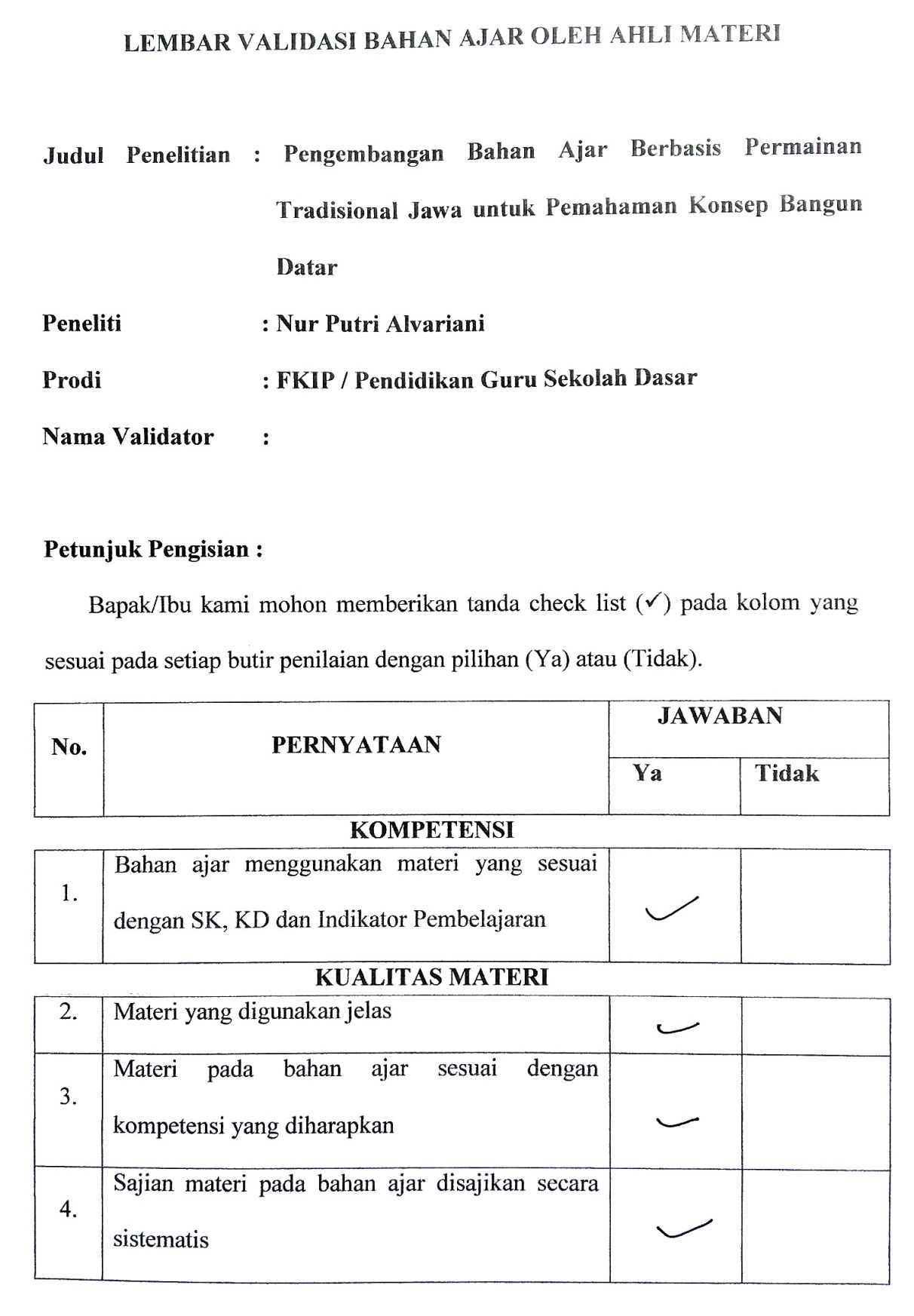 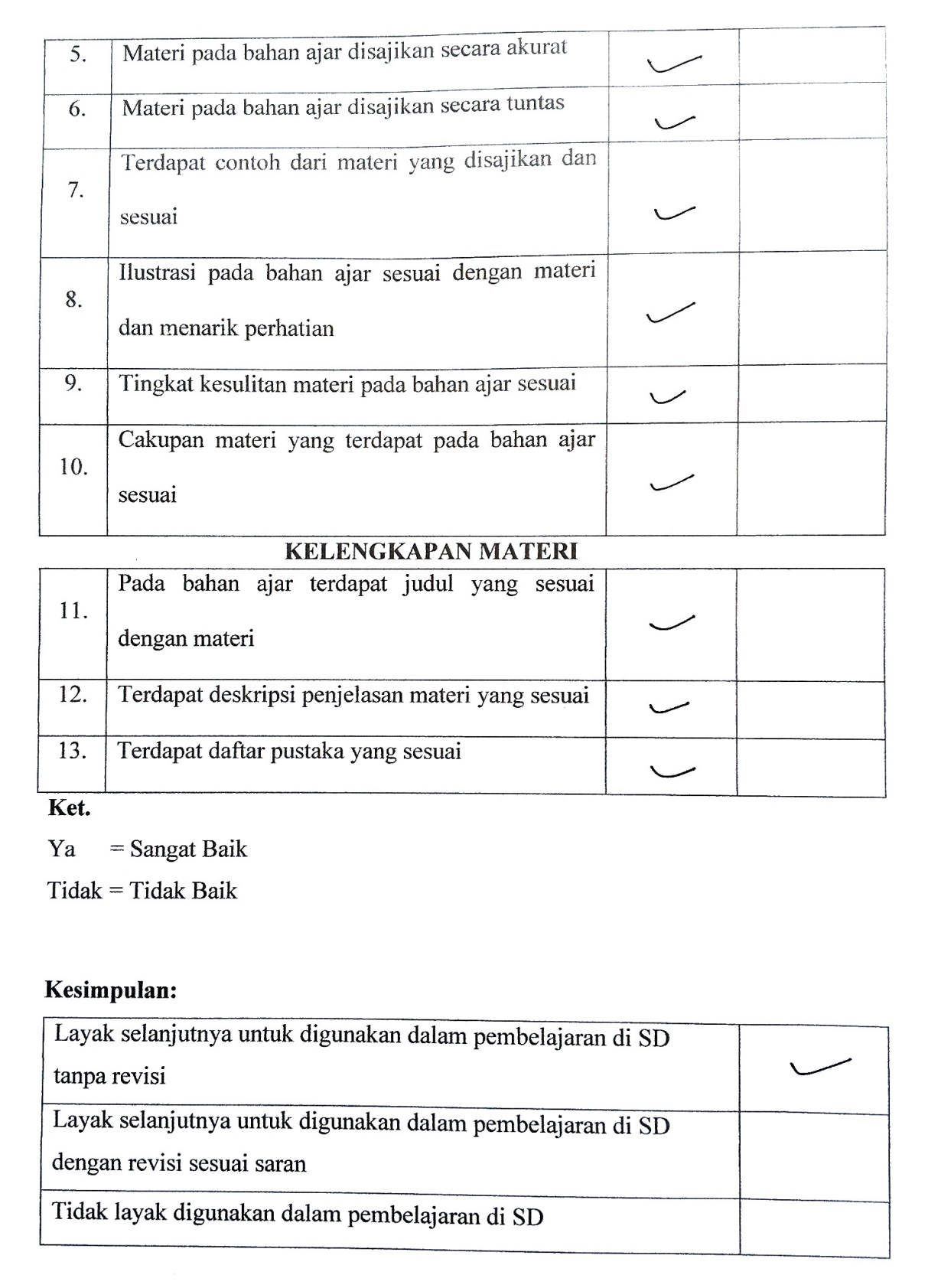 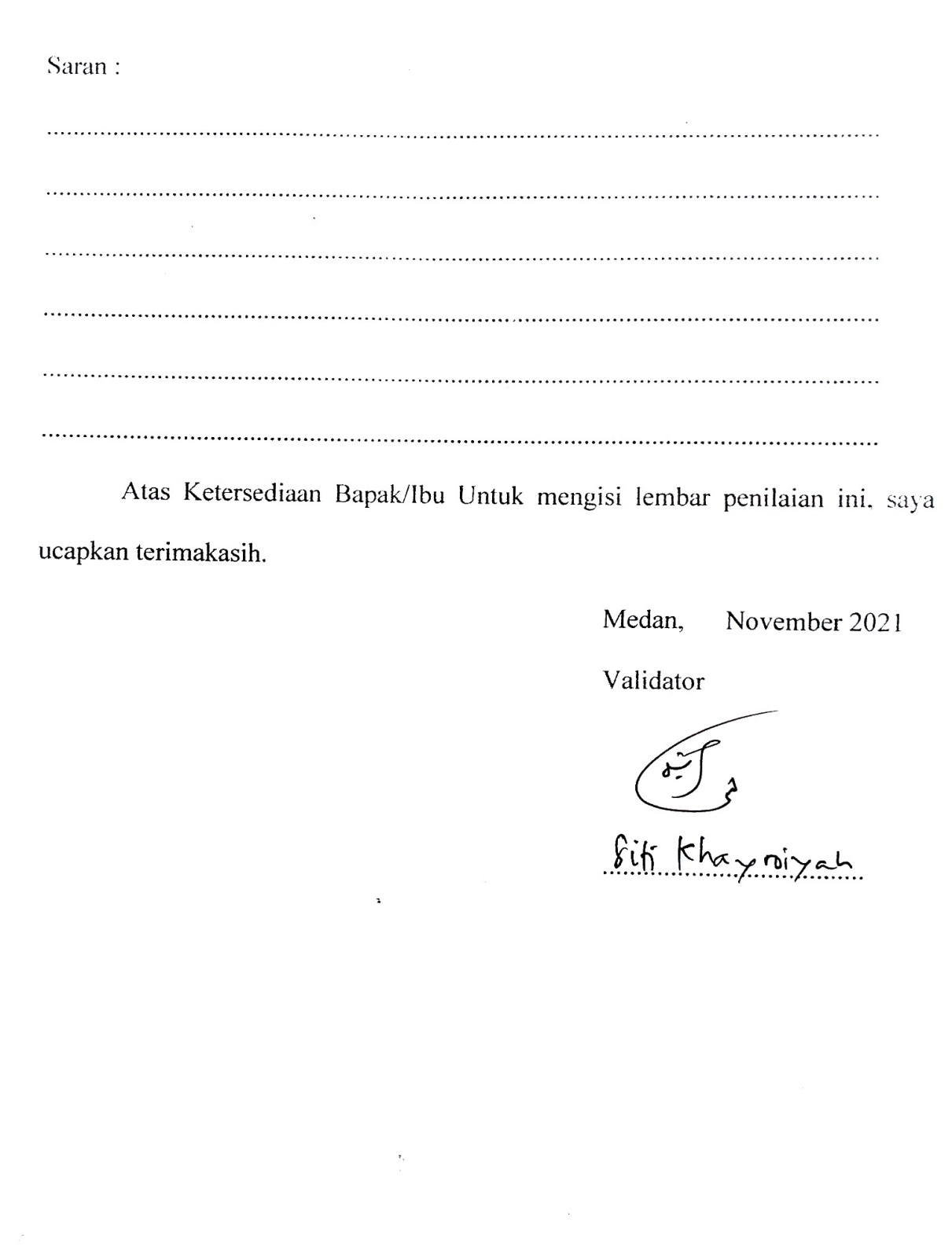 Lampiran 2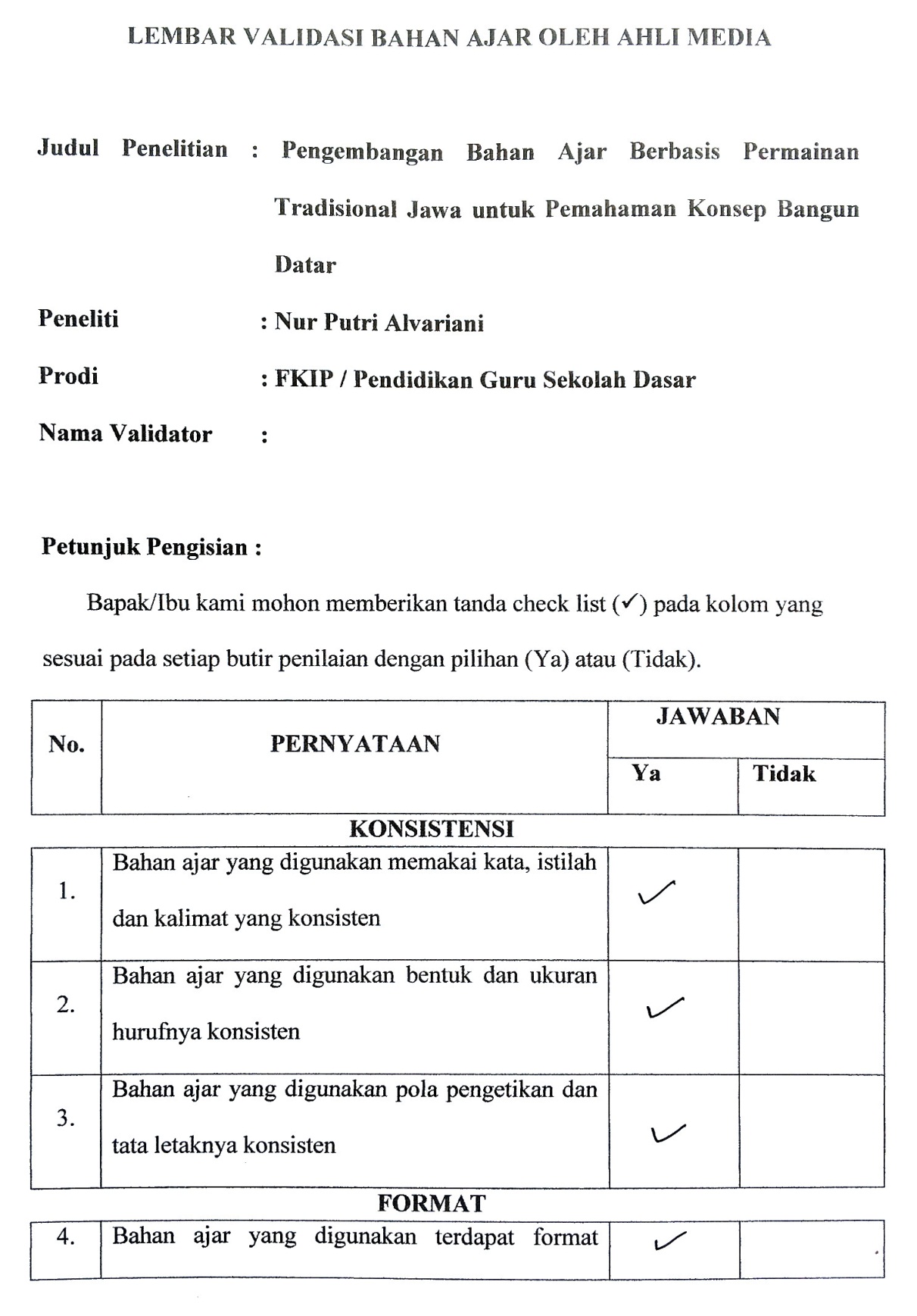 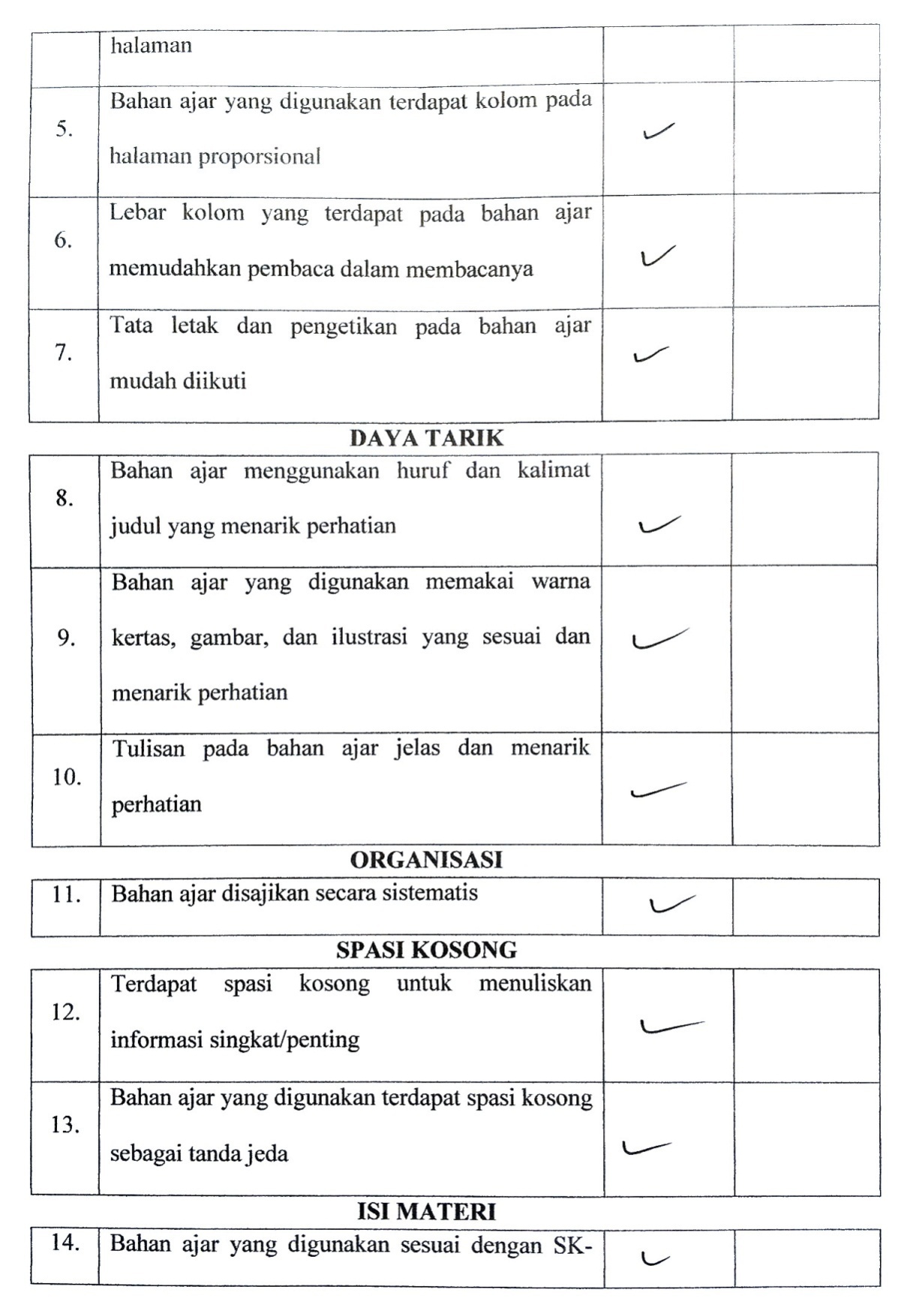 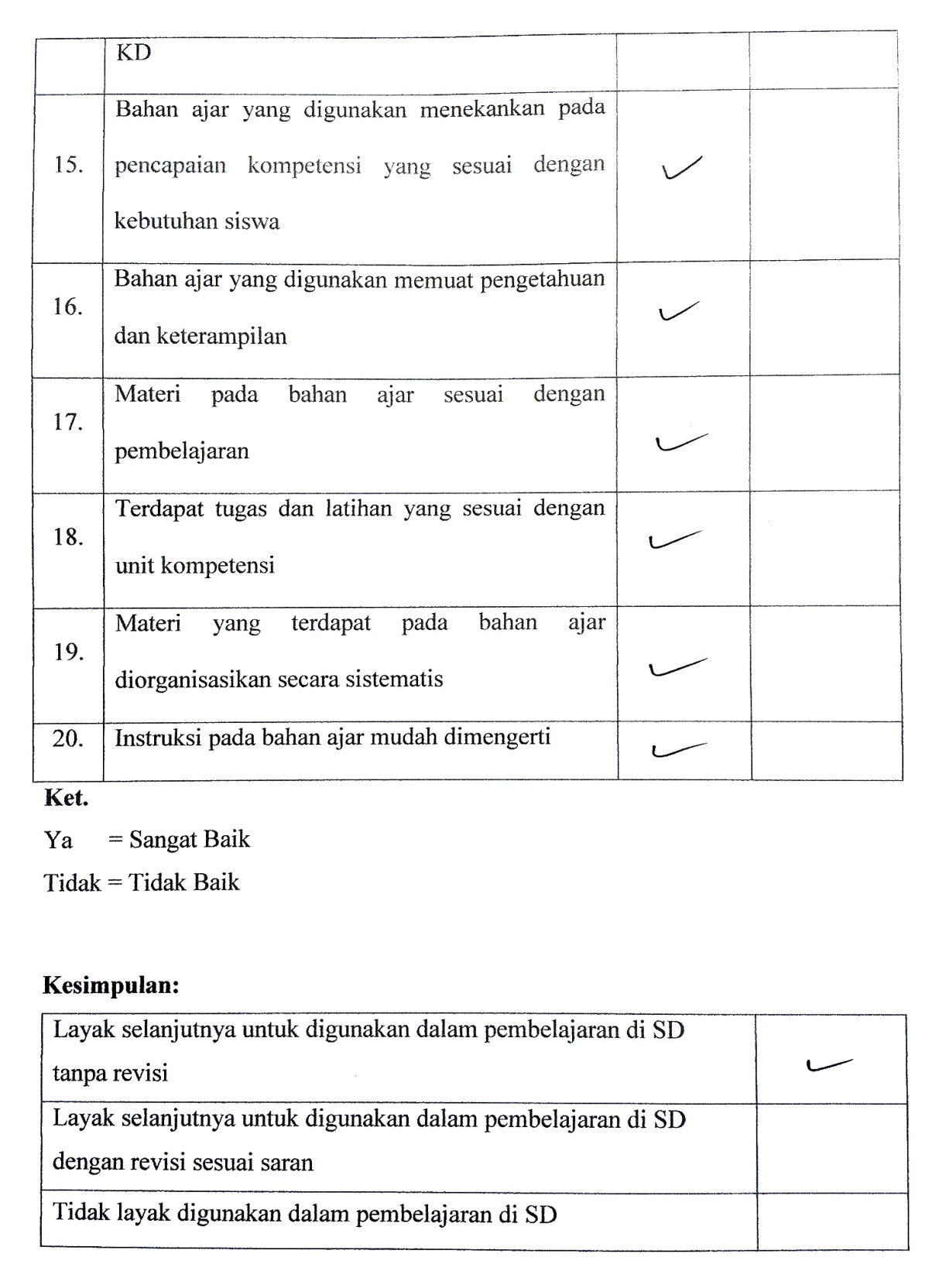 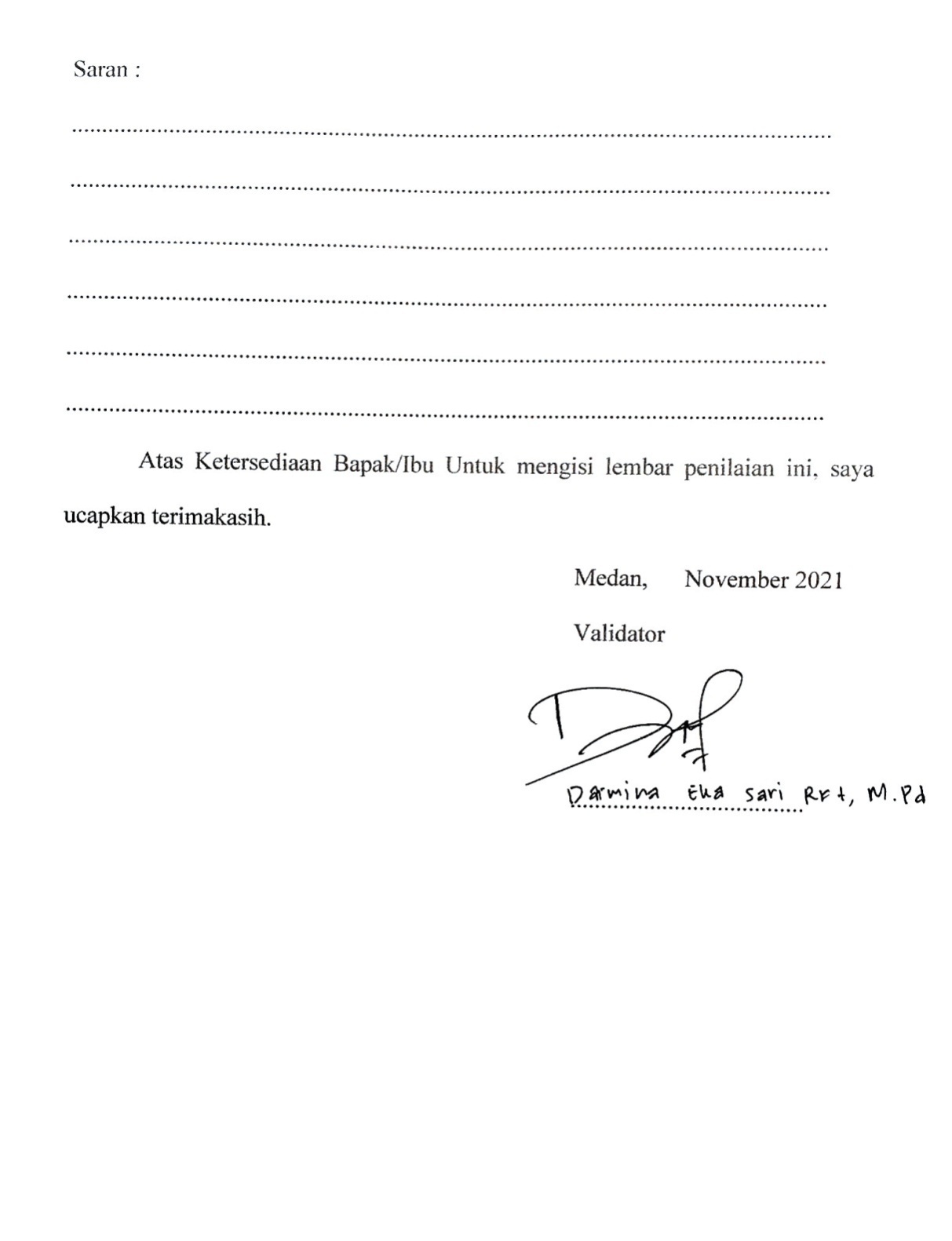 Lampiran 3Dokumentasi Bersama Validator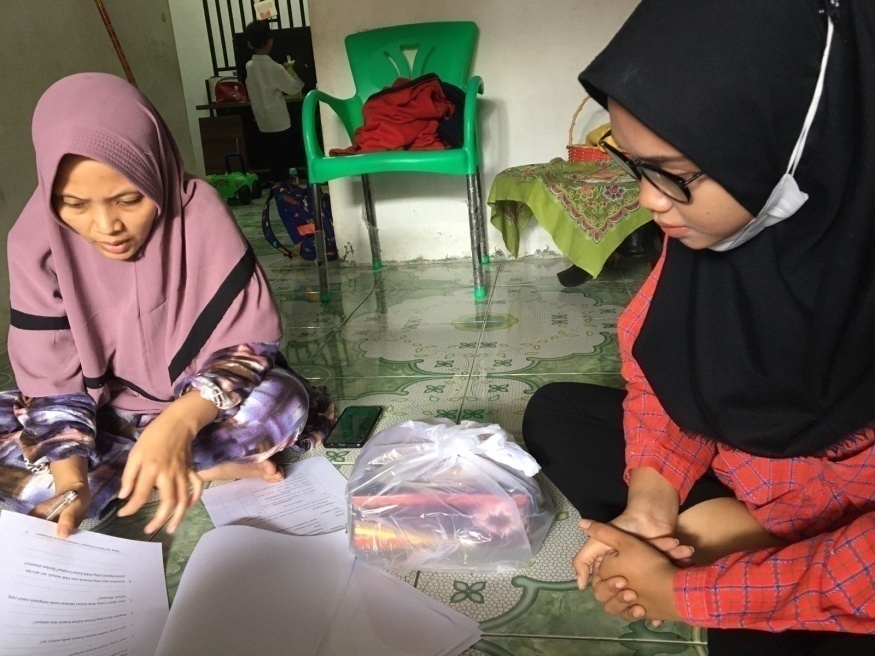 Dokumentasi bersama ibu dosen sebagai ahli materi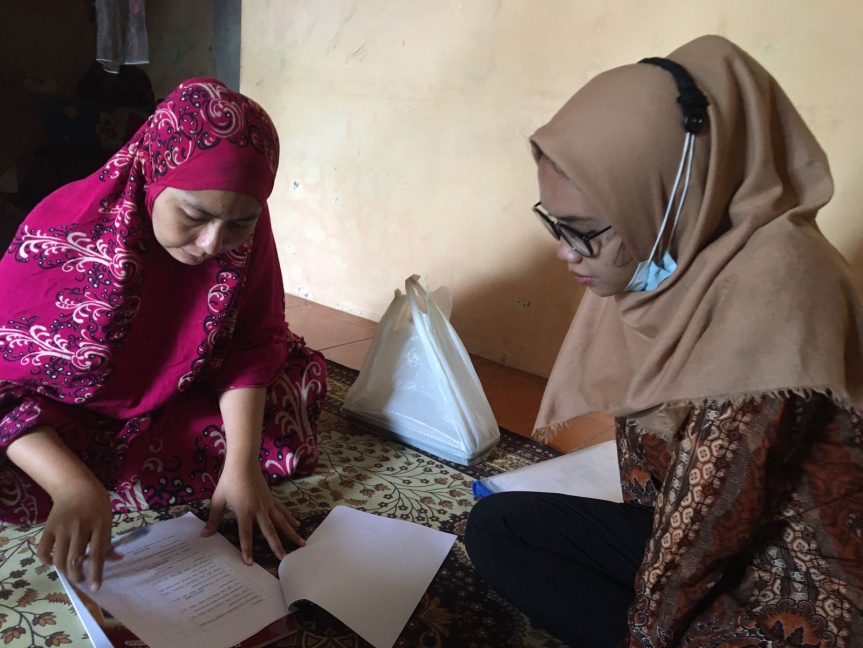 Dokumentasi bersama ibu dosen sebagai ahli media